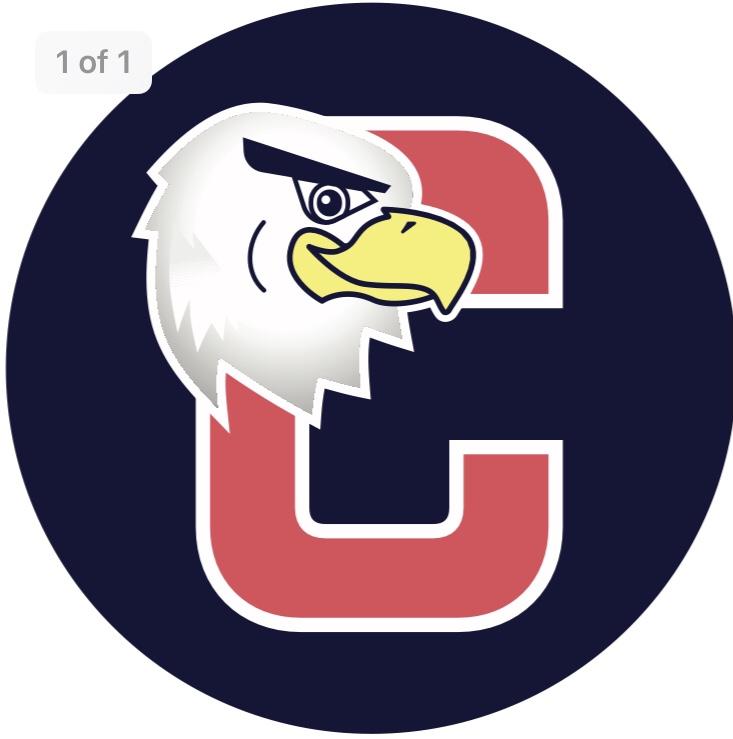 Cucinella PTOGeneral Membership Meeting Agenda Monday, December 20, 2021Call to orderAcceptance of Meeting Minutes from November 15, 2021Reports: Principal/Vice Principal ReportPresidents ReportTreasurer reportTreasurerSecretaryWinter Teacher AppreciationCommunicationsMembershipFundraisingPrograms Room ParentOld BusinessSensory HallwayNew BusinessAdjourn